ΘΕΜΑ:       Λήψη απόφασης για την αναστολή έκδοσης οικοδομικών αδειών μετά από πρόταση τροποποίησης του ρυμοτομικού σχεδίου στο Ο.Τ. 125 της Δημοτικής Κοινότητας. Ταύρου του Δήμου Μοσχάτου-Ταύρου για χαρακτηρισμό οικοπέδου σε «Κοινωφελή Χώρο Πολιτισμού και Δημοτικών Εξυπηρετήσεων». ΣΧΕΤ. :  Το  από 27/05/2022 έγγραφο του Δημάρχου Μοσχάτου- ΤαύρουΗ υπηρεσία μας εισηγήθηκε πρόταση για  έγκριση της τροποποίησης του ρυμοτομικού σχεδίου στο Ο.Τ. 125 της Δ.Κ. Ταύρου του Δήμου Μοσχάτου- Ταύρου, επί των οδών Ευγενικού Τιμ.- Θράκης- Κορυζή στην ιδιοκτησία Α-Β-Γ-Δ-Ε-Ζ-Η-Θ-Ι-Κ-Λ-Μ-Ν-Α με έκταση 3331,77τμ, όπως αυτή περιγράφεται στο από Μάιο του 2022 τοπογραφικό διάγραμμα της ΥΔΟΜ του Δήμου Μοσχάτου- Ταύρου με χαρακτηρισμό της έκτασης αυτής σε «Κοινωφελή Χώρο Πολιτισμού και Δημοτικών Εξυπηρετήσεων». Για την αποφυγή οποιασδήποτε εργασίας στην αναφερόμενη ως άνω έκταση, που αποτελείται από τις ιδιοκτησίες (ΙΔ.1) Α-Β-Γ-Δ-Ε-Ζ-Η-Θ-Ι-Κ-Λ-Μ-Α έκτασης 3309,32τ.μ. ιδιοκτησίας του ΤΑΙΠΕΔ και της (ΙΔ.2) Α-Μ-Ν-Α έκτασης 22,45τ.μ. ιδιοκτησίας του Δήμου Μοσχάτου- Ταύρου, που θα ήταν ασύμφωνη με την πρόταση τροποποίησης του εγκεκριμένου ρυμοτομικού σχεδίου, προτείνεται η αναστολή έκδοσης οικοδομικών αδειών στις ιδιοκτησίες αυτές για ένα (1) έτος, σύμφωνα με το άρθρο 159 παρ. 2 του «Κώδικα Βασικής Πολεοδομικής Νομοθεσίας» (Κ.Β.Π.Ν.) που κυρώθηκε με το Π.Δ. 14/27-7-1999 (ΦΕΚ 580Δ/1999) και το άρθρο 152 παρ. 6 του ίδιου ως άνω Κ.Β.Π.Ν.Παρακαλούμε για τη λήψη σχετικής απόφασης.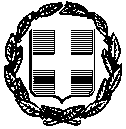 ΕΛΛΗΝΙΚΗ ΔΗΜΟΚΡΑΤΙΑΕΛΛΗΝΙΚΗ ΔΗΜΟΚΡΑΤΙΑΕΛΛΗΝΙΚΗ ΔΗΜΟΚΡΑΤΙΑ         Μοσχάτο  01 - 07 - 2022    ΔΗΜΟΣ  ΜΟΣΧΑΤΟΥ - ΤΑΥΡΟΥΔΗΜΟΣ  ΜΟΣΧΑΤΟΥ - ΤΑΥΡΟΥΔΗΜΟΣ  ΜΟΣΧΑΤΟΥ - ΤΑΥΡΟΥΔ/ΝΣΗ ΤΕΧΝΙΚΩΝ ΥΠΗΡΕΣΙΩΝ & ΔΟΜΗΣΗΣΥΠΗΡΕΣΙΑ ΔΟΜΗΣΗΣΔ/ΝΣΗ ΤΕΧΝΙΚΩΝ ΥΠΗΡΕΣΙΩΝ & ΔΟΜΗΣΗΣΥΠΗΡΕΣΙΑ ΔΟΜΗΣΗΣΔ/ΝΣΗ ΤΕΧΝΙΚΩΝ ΥΠΗΡΕΣΙΩΝ & ΔΟΜΗΣΗΣΥΠΗΡΕΣΙΑ ΔΟΜΗΣΗΣ---------------------------------------------------------------------------------         Αριθ. Πρωτ.  : ΔΥΤαχ. Δ/νση      :Κοραή 36 & Αγ. ΓερασίμουΠρος Τον κ. Πρόεδρο και τα μέλη Δ.Σ                                                                         ΕΝΤΑΥΘΑΤαχ. Κώδ.      :183 45Προς Τον κ. Πρόεδρο και τα μέλη Δ.Σ                                                                         ΕΝΤΑΥΘΑΤηλέφωνο:213 2019614                                                 Προς Τον κ. Πρόεδρο και τα μέλη Δ.Σ                                                                         ΕΝΤΑΥΘΑFAX:210 9416154Προς Τον κ. Πρόεδρο και τα μέλη Δ.Σ                                                                         ΕΝΤΑΥΘΑΑρμόδιος υπάλληλος:Καλογήρου Ο.Προς Τον κ. Πρόεδρο και τα μέλη Δ.Σ                                                                         ΕΝΤΑΥΘΑΟ Εντεταλμένος ΣύμβουλοςΤ.Υ.ΔΜ-Τ & ΔόμησηςΣΑΒΒΑΣ ΙΩΑΝΝΗΣΗ ΔιευθύντριαΤ.Υ.ΔΜ-Τ & ΔόμησηςΤΣΙΩΛΗ ΑΜΑΛΙΑΠΟΛΙΤΙΚΟΣ ΜΗΧΑΝΙΚΟΣ ΤΕ